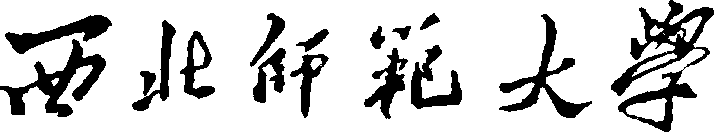 硕士研究生招生考试《英语翻译基础》科目大纲（科目代码：357）学院名称（盖章）：      外国语学院        学院负责人(签字)：                        编  制   时  间：    2022年6月20日     《英语翻译基础》科目大纲（科目代码：357）考试目的《英语翻译基础》是全日制翻译硕士专业学位研究生入学考试的基础课考试科目，其目的是考察考生的英汉互译实践能力是否达到进入MIT学习阶段的水平。 二、考试性质及范围： 本考试是测试考生是否具备基础翻译能力的尺度参照性水平考试。考试的范围包括MTI考生入学应具备的英语词汇量、语法知识以及英汉两种语言转换的基本技能。 三、考试基本要求1. 具备一定中外文化，以及政治、经济、法律等方面的背景知识。2. 具备扎实的英汉两种语言的基本功。3. 具备较强的英汉/汉英转换能力。四、考试形式本考试采取客观试题与主观试题相结合，单项技能测试与综合技能测试相结合的方法，强调考生的英汉/汉英转换能力。试题分类参见“考试内容一览表”。五、考试内容：本考试包括两个部分：词语翻译和英汉互译。总分150分。I. 词语翻译1、考试要求要求考生准确翻译中英文术语或专有名词。题型要求考生较为准确地写出题中的30个汉/英术语、缩略语或专有名词的对应目的语。汉/英文各15个，每个1分，总分30分。考试时间为60分钟。II. 英汉互译1、 考试要求要求应试者具备英汉互译的基本技巧和能力；初步了解中国和英语国家的社会、文化等背景知识；译文忠实原文，无明显误译、漏译；译文通顺，用词正确、表达基本无误；译文无明显语法错误。题型要求考生较为准确地翻译出所给的文章，英译汉为250-350个单词，汉译英为150-250个汉字，各占60分，总分120分。考试时间为120分钟。“英语翻译基础”考试内容一览表六、参考书目1、《新编汉英翻译教程》，陈宏薇，上海外语教育出版社（2010版）2、《笔译理论与技巧》，何刚强，外语教学与研究出版社（2009版）序号题  型题  型题  量分值时间（分钟）1词语翻译英译汉15个外文术语、缩略语或专有名词15301词语翻译汉译英15个中文术语、缩略语或专有名词15302英汉互译英译汉两段或一篇文章，250-350个单词。60602英汉互译汉译英两段或一篇文章，150-250个汉字。6060总计150180